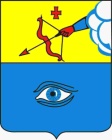 ПОСТАНОВЛЕНИЕ_27.06.2024__                                                                                                  № __20/21__ г. ГлазовО внесении изменений в  Административный регламент по предоставлению муниципальной услуги «Предоставление земельных участков, находящихся в неразграниченной государственной или муниципальной собственности, гражданам для индивидуального жилищного строительства, ведения личного подсобного хозяйства в границах населенного пункта, садоводства, дачного хозяйства, гражданам и крестьянским (фермерским) хозяйствам для осуществления крестьянским  (фермерским) хозяйством его деятельности», утвержденный постановлением Администрации города Глазова от 10.10.2016 № 20/30             Руководствуясь Федеральным законом от 27.07.2010 года № 210-ФЗ «Об организации предоставления государственных и муниципальных услуг», постановлением Администрации города Глазова от 27.06.2011 № 18/53 «Об утверждении Порядка разработки и утверждения административных регламентов по предоставлению муниципальных услуг в муниципальном образовании «Город Глазов»,П О С Т А Н О В Л Я Ю:           1. Внести в Административный регламент по предоставлению муниципальной услуги «Предоставление земельных участков, находящихся в неразграниченной государственной или муниципальной собственности, гражданам для индивидуального жилищного строительства, ведения личного подсобного хозяйства в границах населенного пункта, садоводства, дачного хозяйства, гражданам и крестьянским (фермерским) хозяйствам для осуществления крестьянским  (фермерским) хозяйством его деятельности», утвержденный постановлением Администрации города Глазова от 10.10.2016 № 20/30, следующие изменения:	1.1.  Абзац 8 пункта 3 исключить.1.2. В абзаце 16 пункта 3 и далее по тексту слова «муниципальное образование «Город Глазов» в соответствующем падеже заменить словами «муниципальное образование «Городской округ «Город Глазов» Удмуртской Республики» в соответствующем падеже.1.3. Абзац 3 пункта 5.7 после слов «электронной почты» дополнить словами «или адрес (уникальный идентификатор) личного кабинета на Едином портале,».1.4.  Абзац 4 пункта 5.7 изложить в следующей редакции:  «Ответ на обращение, поступившее в Администрацию в форме электронного документа, направляется в форме электронного документа по адресу электронной почты, указанному в обращении, или по адресу (уникальному идентификатору) личного кабинета гражданина на Едином портале при его использовании или в письменной форме по почтовому адресу, указанному в обращении».1.5. В пункте 8.1 слова «90 календарных дней» заменить словами «60 календарных дней».           1.6. Пункт 15 изложить в следующей редакции:  «15. Срок регистрации запроса о предоставлении муниципальной услуги, в том числе в электронной формеРегистрация заявления при обращении Заявителя (представителя Заявителя) в Управление осуществляется в течение 1 рабочего дня. В случае поступления заявления через многофункциональный центр, оно регистрируется в день его поступления в Управление. При поступлении заявления в электронной форме в рабочие дни - в день его поступления, в выходные или праздничные дни - в первый рабочий день, следующий за днем его поступления.».1.7. Пункт 19 изложить в следующей редакции:«19. Состав и последовательность административных процедур19.1. Предоставление муниципальной услуги включает в себя следующие административные процедуры:19.1.1. прием заявления и прилагаемых к нему документов, необходимых для предоставления муниципальной услуги, его  регистрация;19.1.2. рассмотрение заявления и документов, запрос необходимых документов (их копий, сведений, содержащихся в них) в государственных органах, органах местного самоуправления и подведомственных государственным органам или органам местного самоуправления организациях, в распоряжении которых находятся недостающие документы;19.1.3. публикация извещения либо подготовка постановления об отказе в предварительном согласовании предоставления земельного участка или об отказе в предоставлении земельного участка без проведения аукциона; 	19.1.4. подготовка договора аренды или договора купли-продажи земельного участка, постановления о предварительном согласовании предоставления земельного участка либо постановления  об отказе в предоставлении земельного участка без проведения аукциона  и направление их заявителю».1.8. Пункт 20 изложить в следующей редакции:«20. Описание административных действий и сроки выполнения	20.1. Прием заявления и прилагаемых к нему документов, необходимых для предоставления муниципальной услуги, его  регистрация.	20.1.1. При предоставлении муниципальной услуги при личном обращении заявителя.	Основанием для начала административного действия является обращение  заявителя с  заявлением о предоставлении земельного участка или о предварительном согласовании предоставления земельного участка.При личном обращении заявителя в Управление или многофункциональный центр, прием заявления и прилагаемых к нему документов осуществляют специалисты отдела земельных ресурсов Управления или многофункционального центра.Специалист, осуществляющий прием документов, устанавливает личность заявителя, либо проверяет полномочия представителя, проверяет комплектность представляемых на приеме документов, соответствие их перечню документов, необходимых для оказания услуги, согласно пунктам  9.1  и 9.2  Регламента, а также на соответствие требованиям, установленным пунктом 10 Регламента. В случае если имеются основания для отказа в приеме документов, необходимых для предоставления муниципальной услуги, предусмотренные пунктом 11 Регламента, специалист отказывает заявителю в приеме заявления с объяснением причин. Если оснований для отказа в приеме документов нет, Специалист принимает заявление и документы.20.1.2. При предоставлении муниципальной услуги в электронной форме.	Юридическим фактом, являющимся основанием для начала административного действия, является получение в электронном виде  заявления о предоставлении земельного участка или о предварительном согласовании предоставления земельного участка и прилагаемых к нему документов. Заявление в электронной форме заполняется на ЕПГУ или  РПГУ УР и поступает в Управление через Платформу государственных сервисов (далее - ПГС). Специалист Управления проверяет правильность оформления заявления, комплектность представляемых документов на соответствие их перечню документов, необходимых для оказания услуги, согласно пунктам  9.1  и 9.2  Регламента, а также на соответствие требованиям, установленным пунктом 10 Регламента. В случае если имеются основания для отказа в приеме документов, необходимых для предоставления муниципальной услуги, предусмотренные пунктом 11 Регламента, специалист отказывает заявителю в приеме заявления с объяснением причин. Отказ в приеме документов направляется в личный кабинет заявителя на ЕПГУ или  РПГУ.При отсутствии оснований для отказа в приеме документов, заявление направляется специалисту Управления, ответственному за регистрацию документов Управления.20.1.3. При предоставлении муниципальной услуги по письменному заявлению.          Заявитель может направить заявление почтовым отправлением или по адресу электронной почты Управления.         При отправке на электронную почту заявления и прилагаемых к нему документов, такое заявление и документы к нему направляются в форме отсканированных копий в формате JPEG или PDF файлов.         При отсутствии оснований для отказа в приеме документов специалист Управления, ответственный за регистрацию документов, осуществляет регистрацию заявления и направляет его и прилагаемые к нему документы на рассмотрение начальнику Управления. Далее начальник Управления рассматривает поступившее заявление, принимает решение о назначении специалиста Управления  и направляет заявление и прилагаемые  документы этому специалисту.Максимальное время для административного действия по приему заявления и документов - 15 минут. Результатом административного действия является прием заявления и приложенных к нему документов. 20.2. Рассмотрение заявления и документов, запрос необходимых документов (их копий, сведений, содержащихся в них) в государственных органах, органах местного самоуправления и подведомственных государственным органам или органам местного самоуправления организациях, в распоряжении которых находятся недостающие документы.Основанием для начала административного действия является получение специалистом в работу заявления и пакета документов. Специалист Управления рассматривает документы, устанавливает их соответствие действующему законодательству, настоящему регламенту. При необходимости, специалист Управления  в течение 3 рабочих дней с даты регистрации заявления осуществляет подготовку и направление запросов для получения документов, находящихся в распоряжении государственных органов, органов местного самоуправления и подведомственных государственным органам или органам местного самоуправления организаций. Максимальное время для административного действия по подготовке и направлению запросов – 7 дней. 	 Результатом данного административного действия является поступление в Управление всех ответов на межведомственные запросы. 20.3.  Публикация извещения либо подготовка постановления об отказе в предварительном согласовании предоставления земельного участка или об отказе в предоставлении земельного участка без проведения аукциона. Основанием для начала административного действия является зарегистрированное заявление с резолюцией начальника Управления и наличие полного пакета документов.Специалист производит изучение документов, устанавливает соответствие документов действующему законодательству, настоящему регламенту.  20.3.1. При наличии оснований для отказа в предварительном согласовании предоставлении земельного участка, указанных в пункте 12.3.1 Регламента, специалист готовит проект  постановления об отказе в предварительном согласовании предоставления земельного участка. При наличии оснований для отказа в предоставлении муниципальной услуги, указанных в пункте 12.3.2 Регламента, специалист готовит проект  постановления об отказе в предоставлении земельного участка без проведения аукциона. Специалист, осуществляющий подготовку проекта постановления, направляет его на согласование, обеспечивает его согласование, подписание и регистрацию в соответствии с установленным порядком издания муниципальных правовых актов. Результатом данного административного действия является:1) постановление об отказе в предварительном согласовании предоставления земельного участка2) постановление об отказе в предоставлении земельного участка без проведения аукциона. Специалист, осуществляющий подготовку постановления, обеспечивает направление его заявителю. Максимальный срок для административной процедуры по принятию  постановления и направления его заявителю – не более 20 календарных  дней с даты приема заявления.20.3.2. В случае отсутствия оснований для отказа в предоставлении муниципальной услуги, специалист  готовит текст для публикации извещения о предоставлении земельного участка (далее – Извещение), в котором содержатся следующие сведения:1) информация о возможности предоставления земельного участка с указанием целей этого предоставления;2) информация о праве граждан или крестьянских (фермерских) хозяйств, заинтересованных в предоставлении земельного участка, в течение тридцати дней со дня опубликования и размещения извещения подавать заявления о намерении участвовать в аукционе по продаже такого земельного участка или аукционе на право заключения договора аренды такого земельного участка;3) адрес и способы подачи заявлений о намерении участвовать в аукционе;4) дата окончания приема заявлений о намерении участвовать в аукционе, которая устанавливается в соответствии с подпунктом 2 настоящего пункта;5) адрес или иное описание местоположения земельного участка;6) кадастровый номер и площадь земельного участка в соответствии с данными государственного кадастра недвижимости, за исключением случаев, если испрашиваемый земельный участок предстоит образовать;7) площадь земельного участка в соответствии с проектом межевания территории или со схемой расположения земельного участка, если подано заявление о предоставлении земельного участка, который предстоит образовать;8) реквизиты решения об утверждении проекта межевания территории в случае, если образование земельного участка предстоит в соответствии с утвержденным проектом межевания территории, условный номер испрашиваемого земельного участка, а также адрес сайта в информационно-телекоммуникационной сети «Интернет», на котором размещен утвержденный проект;9) адрес и время приема граждан для ознакомления со схемой расположения земельного участка, в соответствии с которой предстоит образовать земельный участок, если данная схема представлена на бумажном носителе.Специалист обеспечивает опубликование извещения в средствах массовой информации и размещает извещение в сети Интернет на официальном портале г. Глазова и на сайте «ГИС-Торги».Максимальное  время для административного действия по публикации и размещению  извещения  – не более 20 календарных  дней с даты приема заявления.Результатом данного административного действия является публикация извещения  в  средствах массовой информации и в сети Интернет на официальном портале г. Глазова и на сайте «ГИС-Торги».20.4. Подготовка договора аренды или договора купли-продажи земельного участка, постановления о предварительном согласовании предоставления земельного участка либо постановления  об отказе в предоставлении земельного участка без проведения аукциона  и направление их заявителю.           Основанием для начала административной процедуры является окончание срока для  подачи заявления о намерении участвовать в аукционе по продаже земельного участка или аукционе на право заключения договора аренды земельного участка.           20.4.1. Если по истечении тридцати дней со дня опубликования извещения заявления иных граждан, крестьянских (фермерских) хозяйств о намерении участвовать в аукционе не поступили, специалист Управления:          - осуществляет подготовку проекта договора купли-продажи или проекта договора аренды земельного участка (далее – договор), при условии, что не требуется образование или уточнение границ испрашиваемого земельного участка;          - обеспечивает подготовку и принятие постановления о предварительном согласовании предоставления земельного участка в соответствии со статьей 39.15 Земельного кодекса Российской Федерации при условии, что испрашиваемый земельный участок предстоит образовать или его границы подлежат уточнению в соответствии с Федеральным законом «О государственной регистрации недвижимости». Специалист, осуществляющий подготовку проекта договора, обеспечивает его подписание уполномоченным  на то Главой города Глазова лицом.Специалист, осуществляющий подготовку проекта постановления, направляет его на согласование, обеспечивает его согласование, подписание и регистрацию в соответствии с установленным порядком издания муниципальных правовых актов.     Максимальный срок для административной процедуры по подготовке постановления или договора – не более 10 календарных дней.Специалист, осуществляющий подготовку документов, обеспечивает направление их заявителю. 20.4.2. В случае если  в течение тридцати дней со дня опубликования извещения поступили заявления иных граждан о намерении участвовать в аукционе, специалист Управления в недельный срок со дня поступления этих заявлений готовит постановление об отказе в предоставлении земельного участка без проведения аукциона, обеспечивает его согласование, подписание и регистрацию в соответствии с установленным порядком издания муниципальных правовых актов.     Результатом данной административной процедуры является постановление об отказе в предоставлении земельного участка без проведения аукциона. Максимальный срок выполнения данной административной процедуры не может превышать 7 календарных  дней. Специалист, осуществляющий подготовку постановления, обеспечивает направление его заявителю.Прохождение административных процедур представлено в блок-схеме (приложение 5 к Регламенту).».  	1.9. Раздел V изложить в следующей редакции:  «V. Досудебный (внесудебный) порядок обжалования решений и действий (бездействия) органа, предоставляющего услугу, а также должностных лиц и муниципальных служащих.23. Досудебный (внесудебный) порядок обжалования решений и действий (бездействия) Управления, должностных лиц Управления, муниципальных служащих, многофункционального центра, работников многофункционального центра  определяется Федеральным законом от 27.07.2010 года № 210-ФЗ «Об организации предоставления государственных и муниципальных услуг», принимаемыми в соответствии с ним муниципальными правовыми актами и настоящим Регламентом. 24. Заявитель вправе обжаловать решения, принятые в ходе предоставления муниципальной услуги (на любом этапе), действия (бездействие) Управления, должностных лиц Управления и муниципальных служащих, многофункционального центра и работников многофункционального центра в досудебном (внесудебном) порядке.25. Заявитель может обратиться с жалобой, в том числе в следующих случаях:нарушение срока регистрации запроса Заявителя о предоставлении муниципальной услуги;нарушение срока предоставления муниципальной услуги;требование у Заявителя документов, не предусмотренных нормативными правовыми актами Российской Федерации, нормативными правовыми актами Удмуртской Республики, муниципальными правовыми актами для предоставления муниципальной услуги;отказ в приеме документов, предоставление которых предусмотрено нормативными правовыми актами Российской Федерации, нормативными правовыми актами Удмуртской республики, муниципальными правовыми актами для предоставления муниципальной услуги, у Заявителя;отказ в предоставлении муниципальной услуги, если основания отказа не предусмотрены федеральными законами и принятыми в соответствии с ними иными нормативными правовыми актами Российской Федерации, нормативными правовыми актами Удмуртской Республики, муниципальными правовыми актами;затребование с Заявителя при предоставлении муниципальной услуги платы, не предусмотренной нормативными правовыми актами Российской Федерации, нормативными правовыми актами Удмуртской Республики, муниципальными правовыми актами;отказ в исправлении допущенных опечаток и ошибок в выданных в результате предоставления муниципальной услуги, документах либо нарушение установленного срока таких исправлений;нарушение срока или порядка выдачи документов по результатам предоставления муниципальной услуги;приостановление предоставления муниципальной услуги, если основания приостановления не предусмотрены федеральными законами и принятыми в соответствии с ними иными нормативными правовыми актами Российской Федерации, законами и иными нормативными правовыми актами Удмуртской Республики, муниципальными правовыми актами;требование у Заявителя при предоставлении муниципальной услуги документов или информации, отсутствие и (или) недостоверность которых не указывались при первоначальном отказе в приеме документов, необходимых для предоставления муниципальной услуги, либо в предоставлении муниципальной услуги, за исключением случаев, предусмотренных пунктом 4 части 1 статьи 7 Федерального закона № 210-ФЗ от 27.07.2010 «Об организации предоставления государственных и муниципальных услуг».26. Жалоба на решения и действия (бездействие) Управления (органа, предоставляющего муниципальную услугу), его  должностных лиц  и муниципальных служащих подается в Управление. Жалоба на решения и действия (бездействие) руководителя Управления  подается в Администрацию города Глазова. Жалоба на решения и действия (бездействие) многофункционального центра подается в Министерство цифрового развития Удмуртской Республики. Жалоба на решения и действия (бездействие) работника многофункционального центра подается руководителю этого многофункционального центра. Жалоба подается в письменной форме на бумажном носителе, в электронной форме. Жалоба может быть направлена по почте, через многофункциональный центр, по электронной почте, а также через ЕПГУ или РПГУ УР, а также может быть принята при личном приеме.27. Жалоба должна содержать:наименование Управления, многофункционального центра, ФИО должностного лица Управления, муниципального служащего, работника многофункционального центра, решения и действия (бездействие) которых обжалуются;фамилию, имя, отчество (последнее - при наличии), сведения о месте жительства Заявителя - физического лица либо наименование, сведения о месте нахождения Заявителя - юридического лица, а также номер (номера) контактного телефона, адрес (адреса) электронной почты (при наличии) и почтовый адрес, по которым должен быть направлен ответ Заявителю;сведения об обжалуемых решениях и действиях (бездействии) Управления, многофункционального центра, должностного лица Управления, муниципального служащего, работника многофункционального центра;доводы, на основании которых Заявитель не согласен с решением и действием (бездействием) Управления, многофункционального центра, должностного лица Управления, муниципального служащего, работника многофункционального центра. Заявителем могут быть представлены документы (при наличии), подтверждающие его доводы, либо их копии.28. Жалоба подлежит рассмотрению, в течение 15 рабочих дней со дня ее регистрации, а в случае обжалования отказа в приеме документов у Заявителя, либо в исправлении допущенных опечаток и ошибок или в случае обжалования нарушения установленного срока таких исправлений - в течение 5 рабочих дней со дня ее регистрации.29. По результатам рассмотрения жалобы принимается одно из следующих решений:жалоба удовлетворяется, в том числе в форме отмены принятого решения, исправления допущенных опечаток и ошибок в выданных в результате предоставления муниципальной услуги документах, возврата Заявителю денежных средств, взимание которых не предусмотрено нормативными правовыми актами Российской Федерации, нормативными правовыми актами Удмуртской Республики, муниципальными правовыми актами;в удовлетворении жалобы отказывается.По результатам рассмотрения жалобы: не позднее дня, следующего за днем принятия решения, указанного в пункте 29 настоящего Регламента, Заявителю в письменной форме и по желанию Заявителя в электронной форме направляется мотивированный ответ о результатах рассмотрения жалобы;в случае признания жалобы подлежащей удовлетворению в ответе Заявителю, дается информация о действиях, осуществляемых Управлением, Администрацией города Глазова, многофункциональным центром в целях незамедлительного устранения выявленных нарушений при оказании муниципальной услуги, а также приносятся извинения за доставленные неудобства и указывается информация о дальнейших действиях, которые необходимо совершить Заявителю в целях получения муниципальной услуги;в случае признания жалобы не подлежащей удовлетворению в ответе Заявителю, даются аргументированные разъяснения о причинах принятого решения, а также информация о порядке обжалования принятого решения.31. В случае установления в ходе или по результатам рассмотрения жалобы признаков состава административного правонарушения или преступления, Управление, Администрация города Глазова, многофункциональный центр незамедлительно направляют имеющиеся материалы в органы прокуратуры.».1.9. Приложение № 5 к административному регламенту  изложить в прилагаемой редакции.2. Настоящее постановление полежит официальному опубликованию в средствах массовой информации. Приложение № 5 к административному регламентуБлок-схема прохождения административных процедур                                            есть 	нет                                                                                                                           нет                                                                                                                                                 есть              да                                                                            нет        Администрация муниципального образования «Городской округ «Город Глазов» Удмуртской Республики»(Администрация города Глазова) «Удмурт Элькунысь«Глазкар»  кар округ»муниципал кылдытэтлэн Администрациез(Глазкарлэн Администрациез)Глава города ГлазоваС.Н. Коновалов